Детям о  правилах дорожного движения.*Не спешите, переходите дорогу размеренным шагом.*Выходя на проезжую часть дороги, прекратите разговаривать – ребёнок должен привыкнуть, что при переходе дороги нужно сосредоточиться.*Переходите дорогу только в местах, обозначенных дорожным знаком «Пешеходный переход».*Из автобуса, троллейбуса, трамвая, такси выходите первыми. В противном случае ребёнок может упасть или побежать на проезжую часть дороги.*Привлекайте ребёнка к участию в ваших наблюдениях за обстановкой на дороге: показывайте ему те машины, которые готовятся поворачивать, едут с большой скоростью и т. д.*Не выходите с ребёнком из-за машины, домов, деревьев (которые расположены у дороги), не осмотрев предварительно дороги, - это типичная ошибка, и нельзя допускать, чтобы дети её повторяли.*Не разрешайте детям играть вблизи дорог и на проезжей части улицы.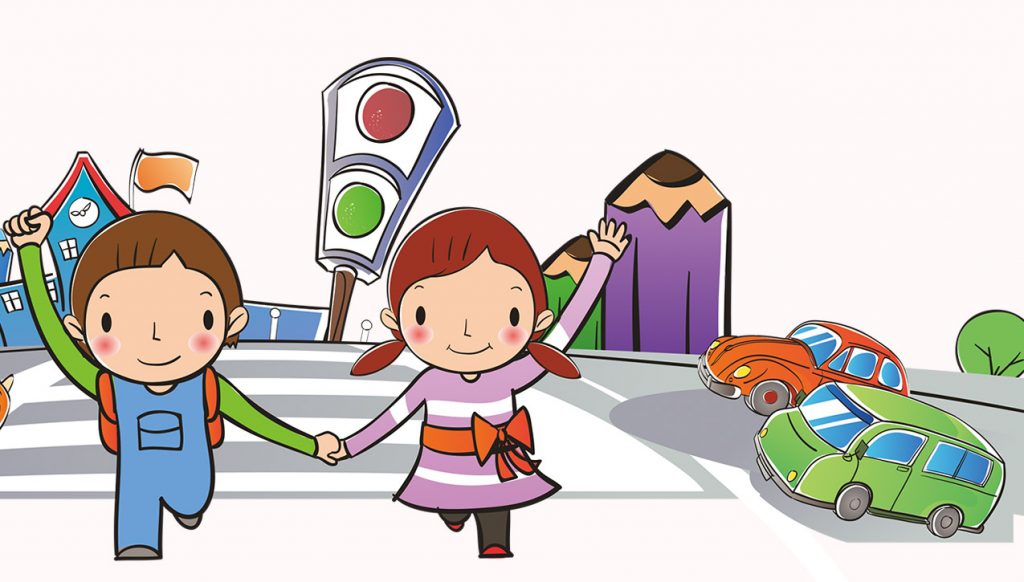 